附件2：慈铭体检地址示意图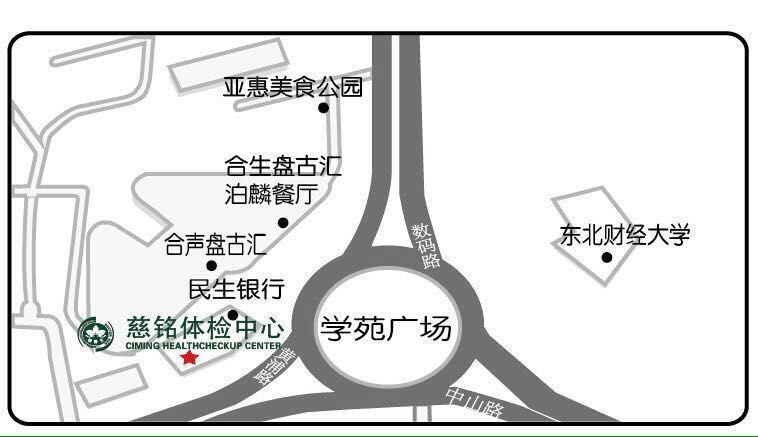 